муниципальное бюджетное дошкольное образовательное учреждение «Пачинский детский сад Яшкинского муниципального района»      Праздник Дня Государственного флага Российской Федерации не остался без внимания и в нашем ДОУ.    Во всех группах были проведены беседы на тему «Один флаг – одна Россия». Беседа о гербе и флаге России очень заинтересовала ребят. Они еще раз поговорили о значении символов нашего герба, флага, вспомнили, что главная песня России – это гимн.    Была оформлена выставка творческих работ на тему: «Флаг Родины», все работы получились красочными. Ребята приняли участие в музыкально – спортивном мероприятии «Родина», где познакомились с историей праздника, разгадывали загадки, слушали песни о Родине. А на веселых эстафетах воспитанники показали свою спортивную подготовку, и доказали, что растут достойной сменой. Праздник получился интересным и познавательным! 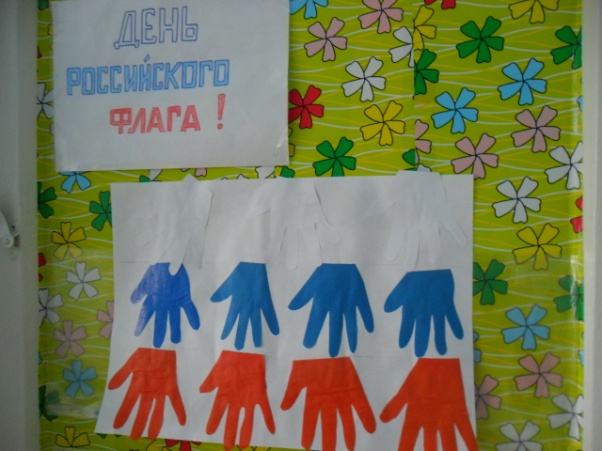 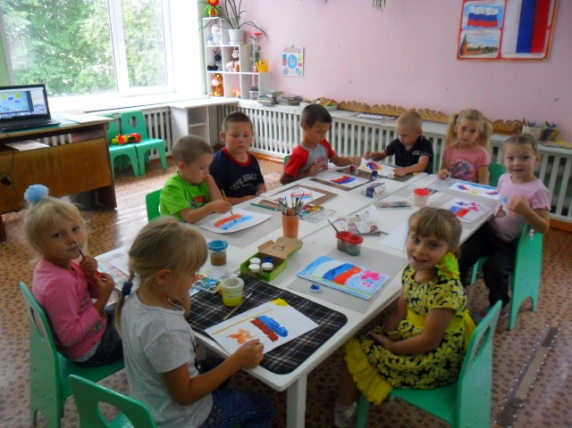 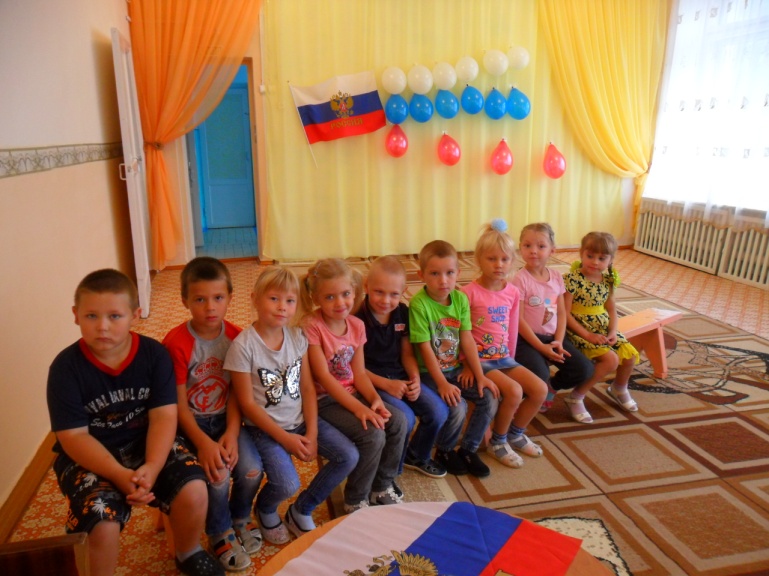 